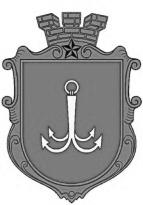 ОДЕСЬКА МІСЬКА РАДАПОСТІЙНА КОМІСІЯЗ ПИТАНЬ ПЛАНУВАННЯ, БЮДЖЕТУ І ФІНАНСІВ ________________№_________________на №______________від______________┌						┐ПОРЯДОК  ДЕННИЙзасідання комісії02.02.2023 р.                   14-00                  Велика зала1. Розгляд змін до бюджету Одеської міської територіальної громади на 2023 рік:1.1.   лист Департаменту фінансів Одеської міської ради №  04-13/27/118 від  01.02.2023 року.1.2. лист Департаменту фінансів Одеської міської ради №  04-13/28/119  від  01.02.2023 року.1.3. лист Департаменту фінансів Одеської міської ради №  04-13/30/122  від  01.02.2023 року.2. Розгляд поправок до проєкту рішення «Про внесення змін до рішення Одеської міської ради від 30 листопаду 2022 року № 1012-VІІІ «Про бюджет Одеської міської територіальної громади на 2023 рік».3. Розгляд поправок до проєкту рішення «Про внесення змін до рішення Одеської міської ради від 08 грудня 2021 року № 797-VIII «Про бюджет Одеської міської територіальної громади на 2022 рік» (лист Департаменту фінансів № 04-13/31/127 від 02.02.2023 року).   4. Розгляд пропозицій щодо внесення змін до Положення про депутатський фонд Одеської міської ради, затвердженого рішенням Одеської міської ради від 03.02.2021 року № 37-VIII (лист Департаменту фінансів Одеської міської ради № 04-13/7/30 від 05.01.2023 року).5. Розгляд проєкту рішення «Про внесення змін до Міської цільової програми цивільного захисту населення і територій від надзвичайних ситуацій техногенного і природного характеру, забезпечення пожежної безпеки на території м. Одеси на 2022 – 2026 роки, затвердженої рішенням Виконавчого комітету Одеської міської ради від 05 квітня 2022 року № 40» (лист Департаменту муніципальної безпеки № 01.116/80 від 01.02.2023 року). пл. Думська, 1, м. Одеса, 65026, Україна